ИНСТРУКЦИЯ УЧАСТНИКАПерейдите по регистрационной ссылке со страницы  http://olimp.bsu.ruСоздайте новую учетную запись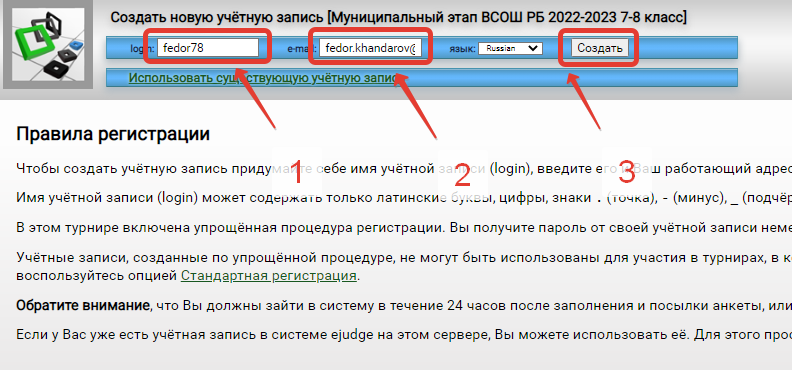 Обязательно скопируйте, сфотографируйте, перепишите пароль и нажмите войти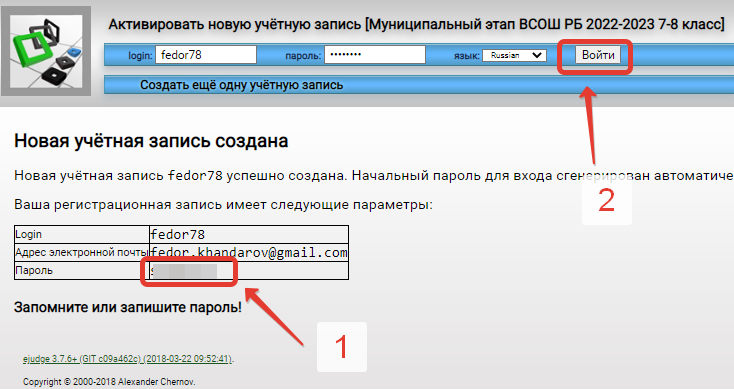 Отредактируйте анкету участника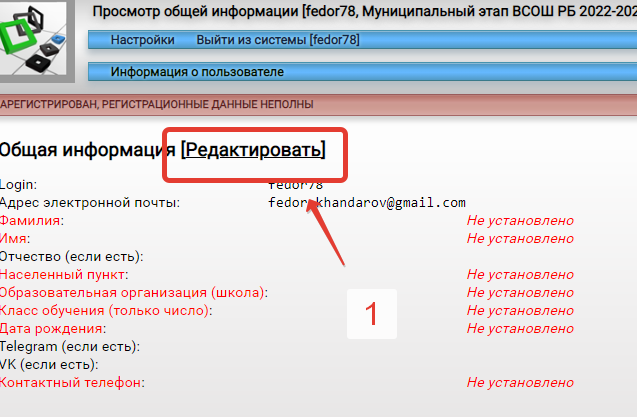 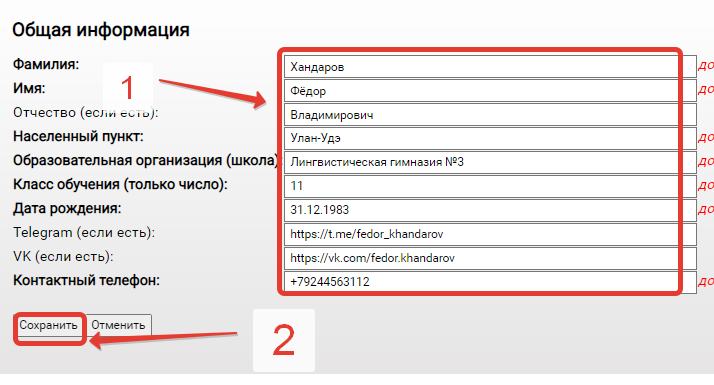 Убедитесь, что поля анкеты заполнены корректно, и можно теперь нажать появившуюся кнопку «Участвовать»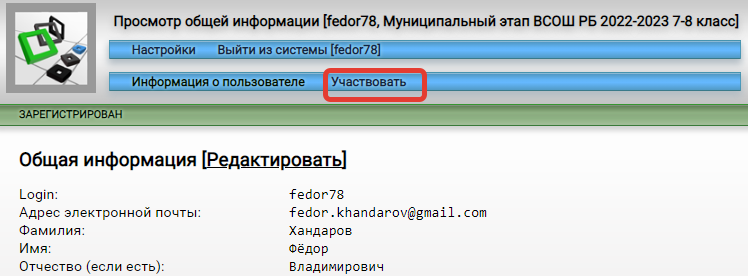 Выбирайте задачи (нажимая буквы A, B, C, D, E)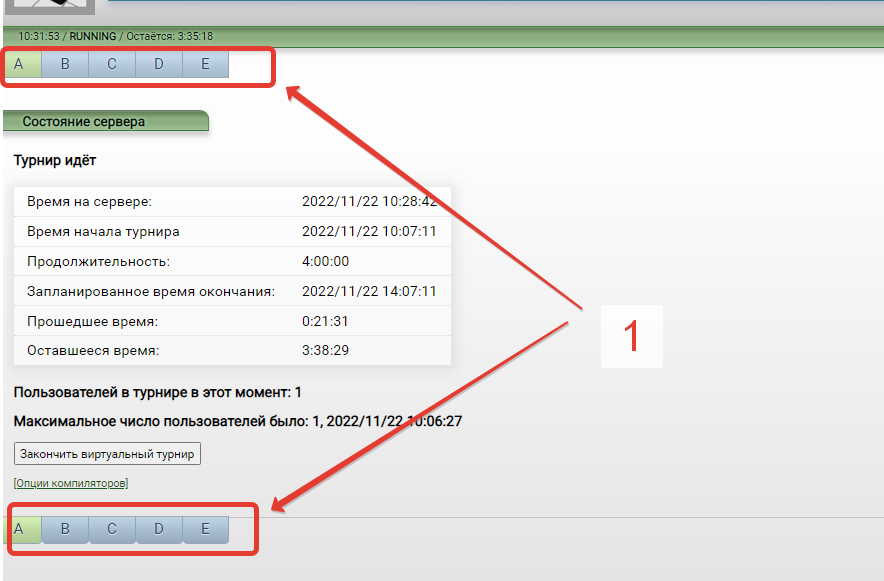 Для отправки решения на странице задачи вы должны выбрать компилятор, прикрепить файл с исходным кодом (например, main.cpp или solution5.py…) и нажать кнопку «Отправить»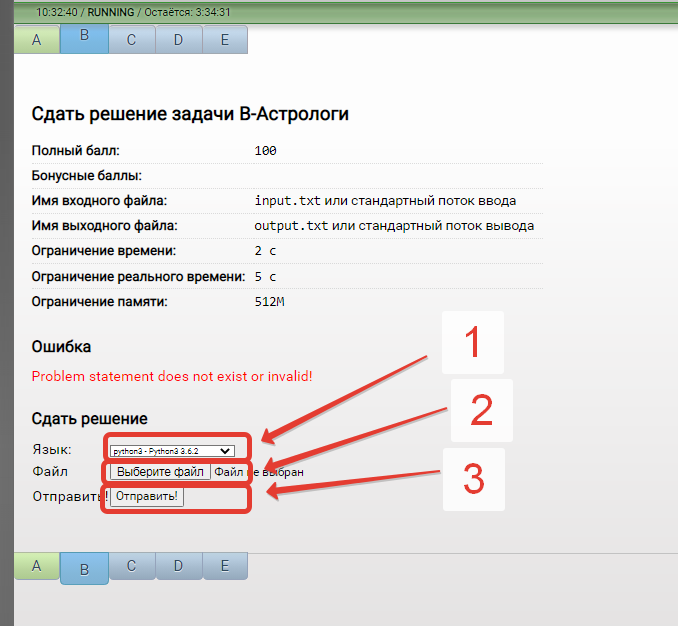 Если вы уже отправляли какие-то решения, то на странице задачи будет отображаться информация по ним.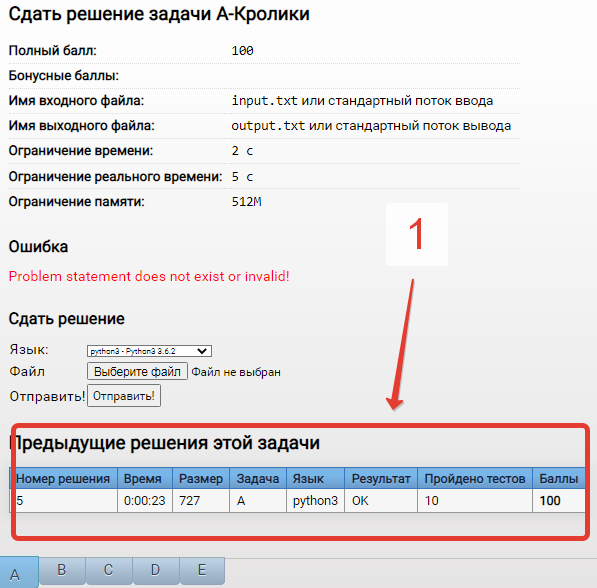 ВНИМАНИЕ! Во время олимпиады решения участников тестируются на ограниченном наборе тестов, после завершения тура все отправленные решения будут перетестированы на расширенном наборе тестов и вердикты могут измениться!Каждую задачу можно пересдавать несколько раз!Во время тура участники могут задавать вопросы по задачам жюри через систему. 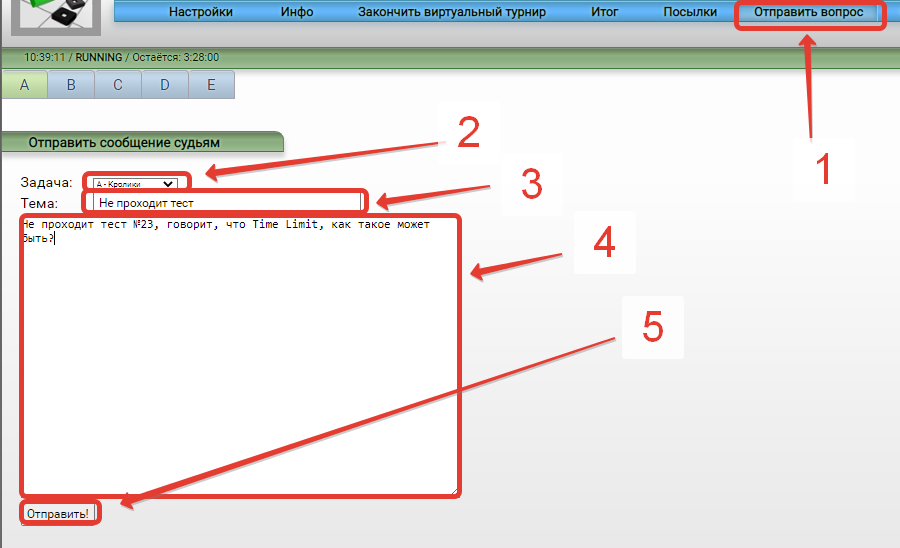 Жюри может ответить «Да», «Нет», «Без комментариев», или дать более расширенный ответ.Внимание, на вопрос «Я все сделал правильно, у меня на школьном компьютере работает, а при отправке в систему говорит, что ошибка» — скорее всего, поступит ответ «Без комментариев», если эту задачу уже сдали на полный балл какие-либо другие участники.Также вопросы можно задавать через телеграм https://t.me/fedor_khandarovПри сдаче задач вы можете получить следующие основные статусыOKРешение прошло все тесты ограниченного набораCompilation ErrorРешение не удалось скомпилироватьWrong Answer (WA)На одном из тестов решение выдало неверный ответTime Limit ExceededНа одном из тестов решение работает слишком долго Memory Limit ExceededНа одном из тестов решение «съело» больше памяти, чем разрешено.Run-Time ErrorВо время выполнения на очередном тесте, решение выдало ошибку